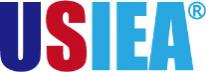 美国加州大学圣地亚哥分校University of California, San Diego2024秋季访学项目 一、项目综述美国加州大学圣地亚哥分校是加州大学系统的十大分校之一，也是享誉世界的著名研究型大学。全美国际教育协会作为加州大学圣地亚哥分校在中国的正式授权机构，负责选拔优秀中国大学生，于2024年秋季前往加州大学圣地亚哥分校参加访学项目。项目学生可根据自身的英语水平与实际学习需求，选择参加专业学分课程或语言文化课程。学生将与其它国际学生或在读学生混班上课，由加州大学圣地亚哥进行统一的学术管理与学术考核，并可获得加州大学圣地亚哥出具的成绩单与正式学分。 二、加州大学圣地亚哥分校简介世界级公立研究型大学，加州大学系统十大分校之一；2023年《美国新闻与世界报道》全球大学排名第20；2024年Times世界大学排名第34；2023上海交通大学发布的全球高校学术排名第19；强势专业包括生物、化学、基因学、药学、动植物学、工程、计算机科学、社会科学等；位于加利福尼亚州西南部的海滨城市圣地亚哥，风景优美常年阳光灿烂，是美国商业、科技和教育都十分发达的地区。三、项目详情【课程日期】专业学分课程：2024年9月19日 – 12月14日语言文化课程：2024年9月3日 – 12月6日
【课程内容】第一类：专业学分课程英文测试成绩达到项目要求并希望提高专业水平的同学，通过本校、全美国际教育协会、以及加州大学圣地亚哥分校的共同选拔后，可以与圣地亚哥分校本科学生一起学习与本专业相关的学分课程，学习优异的学生还可以选修研究生课程。 专业学分课程面向大多数专业的学生，可选课程范围包括生物工程、电子工程、机械工程、航空航天工程、生物学、分子生物学、海洋生物学、物理、化学、数学、计算机科学、商科、传播学、经济学、国际关系、政治科学、历史、心理学、视觉艺术、戏剧舞蹈等等。加州大学圣地亚哥分校的专业学分课程根据学生的英语成绩，采取三档不同的录取标准：级别一：如托福达到79，或雅思达到6.5，或Duolingo 110，学生可选择最多4学分的主校区课程，3学分的英语提升课程，以及5学分的Extension课程（如商科、工程、计算机科学等）；级别二：如托福达到83，或雅思达到7.0，或Duolingo 115，学生可选择最多8学分的主校区课程，以及4学分的Extension课程；级别三：如托福达到95，或雅思达到7.0，或Duolingo 115，学生可选择12学分的主校区课程。
第二类：语言文化课程参加语言文化课程的学生，将与来自世界各地的同学一起学习，快速提高英语应用能力与沟通交流能力，同时了解美国社会，增进对不同文化的认识和理解，提高自身的创新意识和国际意识。项目分为两个阶段，第一阶段为期4周（9月3日 – 9月27日），学生根据入学分级测试结果，可选择参加口语会话与流畅度提升课程（Conversation and Fluency）或学术英语课程（Academic English）。第二阶段为期8周（10月7日 – 12月6日），学生根据分级测试结果，可选择参加沟通与文化课程（Communication and Culture）或学术英语课程（Academic English）。其中，参加学术英语课程的学生需在测试中达到中高级水平。加州大学圣地亚哥分校的语言文化课程内容丰富、形式多样，以分级小班授课、专题讲座、小组讨论、校园文化实践、实地参观、学生交流等各种形式，强化训练学生的英语听说读写能力、了解美国历史、社会、与文化。 “沟通与文化”课程主要侧重于提升学生表达的流畅度与理解力，加强日常口语表达技巧，同时通过开设一系列选修课，来探讨美国的社会与文化，比如美国的音乐、电影、俗语俚语、日常用语、口语表达技巧、发音与流畅度等。“学术英语”课程旨在全方位提升学生的学术英语综合运用能力，提升学术阅读、语法、听力、记笔记、口头表达与展示、研究型写作等方面的实用技巧。 所有参加课程的学生均可获得加州大学圣地亚哥分校正式注册的学生证，凭借学生证可在项目期内，按校方规定使用学校的校园设施与教育资源，包括图书馆、健身房、活动中心等。此外，学生还可以参与丰富多彩的加州文化体验，如参观迪士尼乐园、圣地亚哥动物园、海洋世界、环球影城、海滨及内陆沙漠地区、观看体育比赛等。【项目收获】项目学生由加州大学圣地亚哥分校进行统一的学术管理，顺利完成所有课程，并通过学术考核的学生，将获得加州大学圣地亚哥分校出具的正式成绩单，参加专业学分课程的学生还可获得正式学分。【项目费用】四、项目申请选拔要求：
专业学分课程：托福79-95，或雅思6.5-7.0，Duolingo 110-115，GPA3.5（4分制）以上
语言文化课程：具备良好的英语基础，参加分级测试，学术英语需达到中高级水平申请方式 - 登录全美国际教育协会网站www.usiea.org 填写《世界名校访学项目报名表》———————————————————————————————————————全美国际教育协会官网：www.usiea.org 全美国际教育协会官微：全美国际访学微刊项目邮箱咨询：visitucsd@yeah.net  项目总费用专业学分课程：约人民币8.25万元语言文化课程：约人民币6.85万元注：以上为参考费用，受汇率浮动等因素影响，以最终实际缴费金额为准费用包括：申请费、学费、杂费、医疗及意外保险、接机、及项目服务费费用不包括：国际机票、签证费、住宿费、个人生活费